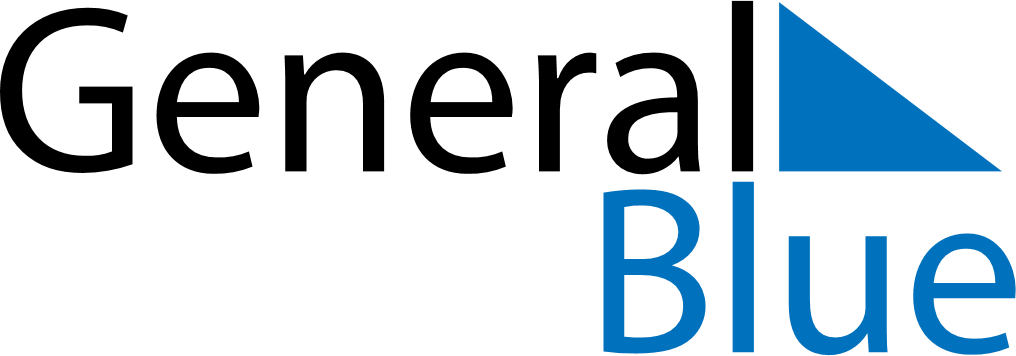 November 2029November 2029November 2029The NetherlandsThe NetherlandsMONTUEWEDTHUFRISATSUN1234567891011Saint Martin12131415161718192021222324252627282930